О возмещении вреда, причиняемого транспортными средствами, осуществляющими перевозки тяжеловесных грузов по автомобильным дорогам Российской Федерации (с изменениями на 27 декабря 2014 года)
ПРАВИТЕЛЬСТВО РОССИЙСКОЙ ФЕДЕРАЦИИПОСТАНОВЛЕНИЕот 16 ноября 2009 года N 934О возмещении вреда, причиняемого транспортными средствами, осуществляющими перевозки тяжеловесных грузов по автомобильным дорогам Российской Федерации(с изменениями на 27 декабря 2014 года)____________________________________________________________________ 
Документ с изменениями, внесенными: 
постановлением Правительства Российской Федерации от 16 апреля 2011 года N 282 (Собрание законодательства Российской Федерации, N 17, 25.04.2011); 
постановлением Правительства Российской Федерации от 9 января 2014 года N 12 (с изменениями, внесенными постановлением Правительства Российской Федерации от 27 декабря 2014 года N 1590) (Официальный интернет-портал правовой информации www.pravo.gov.ru, 13.01.2014) (вступило в силу с 1 июля 2015 года).
____________________________________________________________________
В соответствии с частями 8 и 9 статьи 31 Федерального закона "Об автомобильных дорогах и о дорожной деятельности в Российской Федерации и о внесении изменений в отдельные законодательные акты Российской Федерации" Правительство Российской Федерациипостановляет:1. Утвердить прилагаемые Правила возмещения вреда, причиняемого транспортными средствами, осуществляющими перевозки тяжеловесных грузов.2. Определить размер вреда, причиняемого транспортными средствами, осуществляющими перевозки тяжеловесных грузов, при движении таких транспортных средств по автомобильным дорогам федерального значения в соответствии с показателями согласно приложению.3. Установить, что реализация полномочий, устанавливаемых в соответствии с настоящим постановлением, осуществляется Федеральным дорожным агентством в пределах установленной Правительством Российской Федерации предельной численности работников центрального аппарата Агентства и бюджетных ассигнований федерального бюджета, предусмотренных Агентству на руководство и управление в сфере установленных функций.4. Признать утратившими силу:

постановление Правительства Российской Федерации от 26 сентября 1995 года N 962 "О взимании платы с владельцев или пользователей автомобильного транспорта, перевозящего тяжеловесные грузы, при проезде по автомобильным дорогам общего пользования" (Собрание законодательства Российской Федерации, 1995, N 40, ст.3817);

постановление Правительства Российской Федерации от 14 октября 1996 года N 1211 "Об установлении временных ставок платы за провоз тяжеловесных грузов по федеральным автомобильным дорогам и использовании средств, получаемых от взимания этой платы" (Собрание законодательства Российской Федерации, 1996, N 43, ст.4924);

пункты 8 и 12 изменений и дополнений, которые вносятся в решения Правительства Российской Федерации по вопросам дорожной службы, утвержденных постановлением Правительства Российской Федерации от 1 декабря 1997 года N 1513 (Собрание законодательства Российской Федерации, 1997, N 49, ст.5601);

пункты 9 и 13 изменений, которые вносятся в решения Правительства Российской Федерации по вопросам дорожного хозяйства, утвержденных постановлением Правительства Российской Федерации от 2 февраля 2000 года N 100 (Собрание законодательства Российской Федерации, 2000, N 6, ст.776).
Председатель Правительства
Российской Федерации
В.ПутинПравила возмещения вреда, причиняемого транспортными средствами, осуществляющими перевозки тяжеловесных грузов
УТВЕРЖДЕНЫ
постановлением Правительства
Российской Федерации
от 16 ноября 2009 года N 934
(с изменениями на 27 декабря 2014 года)1. Настоящие Правила устанавливают порядок возмещения владельцами транспортных средств, осуществляющих перевозки тяжеловесных грузов по автомобильным дорогам в Российской Федерации (далее соответственно - транспортные средства, автомобильные дороги), вреда, причиняемого автомобильным дорогам транспортными средствами, а также порядок определения размера такого вреда.

В целях настоящих Правил под транспортным средством, осуществляющим перевозку тяжеловесных грузов, понимается транспортное средство, в том числе специализированное и специальное транспортное средство, или комбинация транспортных средств (автопоезд), масса которого с грузом или без груза превышает допустимые массы транспортных средств и (или) допустимые осевые нагрузки, установленные:
(Абзац дополнительно включен с 1 июля 2015 года постановлением Правительства Российской Федерации от 9 января 2014 года N 12 (с изменениями, внесенными постановлением Правительства Российской Федерации от 27 декабря 2014 года N 1590))

Правилами перевозки грузов автомобильным транспортом, утвержденными постановлением Правительства Российской Федерации от 15 апреля 2011 года N 272 "Об утверждении Правил перевозок грузов автомобильным транспортом";
(Абзац дополнительно включен с 1 июля 2015 года постановлением Правительства Российской Федерации от 9 января 2014 года N 12 (с изменениями, внесенными постановлением Правительства Российской Федерации от 27 декабря 2014 года N 1590))

решением о временном ограничении движения транспортных средств по автомобильным дорогам;
(Абзац дополнительно включен с 1 июля 2015 года постановлением Правительства Российской Федерации от 9 января 2014 года N 12 (с изменениями, внесенными постановлением Правительства Российской Федерации от 27 декабря 2014 года N 1590))

запрещающими дорожными знаками 3.11 "Ограничение массы" и (или) 3.12 "Ограничение массы, приходящейся на ось транспортного средства".
(Абзац дополнительно включен с 1 июля 2015 года постановлением Правительства Российской Федерации от 9 января 2014 года N 12 (с изменениями, внесенными постановлением Правительства Российской Федерации от 27 декабря 2014 года N 1590))2. Вред, причиняемый автомобильным дорогам транспортными средствами (далее - вред), подлежит возмещению владельцами транспортных средств.

Внесение платы в счет возмещения вреда осуществляется при оформлении специального разрешения на движение транспортных средств.3. Осуществление расчета, начисления и взимания платы в счет возмещения вреда организуется Федеральным дорожным агентством, органами исполнительной власти субъектов Российской Федерации, органами местного самоуправления, владельцами частных автомобильных дорог в отношении соответственно участков автомобильных дорог федерального значения, участков автомобильных дорог регионального или межмуниципального значения, участков автомобильных дорог местного значения, участков частных автомобильных дорог, по которым проходит маршрут движения транспортного средства.

Порядок взаимодействия указанных органов и лиц по вопросам расчета, начисления и взимания платы в счет возмещения вреда устанавливается Министерством транспорта Российской Федерации при определении порядка выдачи специального разрешения на движение по автомобильным дорогам транспортного средства.

Расчет платы в счет возмещения вреда осуществляется на безвозмездной основе.4. Размер платы в счет возмещения вреда, рассчитанной применительно к каждому участку автомобильной дороги, по которому проходит маршрут конкретного транспортного средства, доводится до сведения владельца транспортного средства органом, выдающим специальное разрешение на движение транспортных средств.5. Размер платы в счет возмещения вреда определяется в порядке, предусмотренном методикой расчета размера вреда, причиняемого транспортными средствами, осуществляющими перевозки тяжеловесных грузов, согласно приложению и рассчитывается в зависимости от:
(Абзац в редакции, введенной в действие с 1 июля 2015 года постановлением Правительства Российской Федерации от 9 января 2014 года N 12 (с изменениями, внесенными постановлением Правительства Российской Федерации от 27 декабря 2014 года N 1590).а) превышения установленных правилами перевозки грузов автомобильным транспортом, утверждаемыми Правительством Российской Федерации, запрещающими дорожными знаками 3.11 "Ограничение массы" и (или) 3.12 "Ограничение массы, приходящейся на ось транспортного средства" или решением о временном ограничении движения транспортных средств, принимаемом в порядке, предусмотренном частью 2 статьи 30 Федерального закона "Об автомобильных дорогах и о дорожной деятельности в Российской Федерации и о внесении изменений в отдельные законодательные акты Российской Федерации", значений:
(Абзац дополнен постановлением Правительства Российской Федерации от 16 апреля 2011 года N 282; в редакции, введенной в действие с 1 июля 2015 года постановлением Правительства Российской Федерации от 9 января 2014 года N 12 (с изменениями, внесенными постановлением Правительства Российской Федерации от 27 декабря 2014 года N 1590). 

допустимой массы транспортного средства;
(Абзац в редакции, введенной в действие с 1 июля 2015 года постановлением Правительства Российской Федерации от 9 января 2014 года N 12 (с изменениями, внесенными постановлением Правительства Российской Федерации от 27 декабря 2014 года N 1590). допустимых осевых нагрузок транспортного средства;
(Абзац в редакции, введенной в действие с 1 июля 2015 года постановлением Правительства Российской Федерации от 9 января 2014 года N 12 (с изменениями, внесенными постановлением Правительства Российской Федерации от 27 декабря 2014 года N 1590). б) размера вреда, определенного соответственно для автомобильных дорог федерального значения, автомобильных дорог регионального или межмуниципального значения, автомобильных дорог местного значения, частных автомобильных дорог;в) протяженности участков автомобильных дорог федерального значения, участков автомобильных дорог регионального или межмуниципального значения, участков автомобильных дорог местного значения, участков частных автомобильных дорог, по которым проходит маршрут транспортного средства;г) базового компенсационного индекса текущего года.6. Размер платы в счет возмещения вреда рассчитывается применительно к каждому участку автомобильной дороги, по которому проходит маршрут транспортного средства, по следующей формуле:

,где:

 - размер платы в счет возмещения вреда участку автомобильной дороги (рублей); - размер вреда при превышении значения допустимой массы транспортного средства, определенный соответственно для автомобильных дорог федерального значения, автомобильных дорог регионального или межмуниципального значения, автомобильных дорог местного значения, частных автомобильных дорог (рублей на 100 километров);
(Абзац в редакции, введенной в действие с 1 июля 2015 года постановлением Правительства Российской Федерации от 9 января 2014 года N 12 (с изменениями, внесенными постановлением Правительства Российской Федерации от 27 декабря 2014 года N 1590).

, ,  - размер вреда при превышении значений допустимых осевых нагрузок на каждую ось транспортного средства, определенный соответственно для автомобильных дорог федерального значения, автомобильных дорог регионального или межмуниципального значения, автомобильных дорог местного значения, частных автомобильных дорог (рублей на 100 километров);
(Абзац в редакции, введенной в действие с 1 июля 2015 года постановлением Правительства Российской Федерации от 9 января 2014 года N 12 (с изменениями, внесенными постановлением Правительства Российской Федерации от 27 декабря 2014 года N 1590).

i - количество осей транспортного средства, по которым имеется превышение допустимых осевых нагрузок;
(Абзац в редакции, введенной в действие с 1 июля 2015 года постановлением Правительства Российской Федерации от 9 января 2014 года N 12 (с изменениями, внесенными постановлением Правительства Российской Федерации от 27 декабря 2014 года N 1590).S - протяженность участка автомобильной дороги (сотни километров);

 - базовый компенсационный индекс текущего года, рассчитываемый по следующей формуле:где:

 - базовый компенсационный индекс предыдущего года (базовый компенсационный индекс 2008 года принимается равным 

 - индекс-дефлятор инвестиций в основной капитал за счет всех источников финансирования в части капитального ремонта и ремонта автомобильных дорог на очередной финансовый год, разработанный для прогноза социально-экономического развития и учитываемый при формировании федерального бюджета на соответствующий финансовый год и плановый период.7. Общий размер платы в счет возмещения вреда определяется как сумма платежей в счет возмещения вреда, рассчитанных применительно к каждому участку автомобильных дорог, по которому проходит маршрут транспортного средства.8. Средства, полученные в качестве платежей в счет возмещения вреда, подлежат зачислению в доход федерального бюджета, бюджета субъекта Российской Федерации, местных бюджетов, собственника частных автомобильных дорог, если иное не установлено законодательством Российской Федерации.9. Решение о возврате излишне уплаченных (взысканных) платежей в счет возмещения вреда, перечисленных в доход федерального бюджета, бюджета субъекта Российской Федерации, местных бюджетов, принимается в 7-дневный срок со дня получения заявления плательщика.

Возврат указанных средств осуществляется в порядке, устанавливаемом Министерством финансов Российской Федерации.

Решение о возврате указанных средств собственниками частных автомобильных дорог принимается в 7-дневный срок со дня получения заявления плательщика.Приложение к Правилам. Методика расчета размера вреда, причиняемого транспортными средствами, осуществляющими перевозки тяжеловесных грузов
Приложение
к Правилам возмещения вреда,
причиняемого транспортными
средствами, осуществляющими
перевозки тяжеловесных грузов 
(Дополнительно включено с 1 июля 2015 года 
постановлением Правительства
Российской Федерации 
от 9 января 2014 года N 12 
(с изменениями, внесенными 
постановлением Правительства 
Российской Федерации 
от 27 декабря 2014 года N 1590))     
     
Методика расчета размера вреда, причиняемого транспортными средствами, осуществляющими перевозки тяжеловесных грузов1. Настоящая методика определяет порядок расчета размера вреда, причиняемого транспортными средствами, осуществляющими перевозки тяжеловесных грузов (далее - транспортные средства).
2. При определении размера вреда, причиняемого транспортными средствами, учитывается:

величина превышения значений допустимых осевых нагрузок и массы транспортного средства, в том числе в период введения временных ограничений движения по автомобильным дорогам;

тип дорожной одежды;

расположение автомобильной дороги на территории Российской Федерации;

значение автомобильной дороги.
3. Размер вреда, причиняемого транспортными средствами, при превышении значений допустимых осевых нагрузок на одну ось () рассчитывается по формулам:

 (для дорог с одеждой капитального и облегченного типа),

 (для дорог с одеждой переходного типа),

где:

 - коэффициент, учитывающий условия дорожно-климатических зон, приведенный в таблице 2;

 - коэффициент, учитывающий относительную стоимость выполнения работ по капитальному ремонту и ремонту в зависимости от расположения автомобильной дороги на территории Российской Федерации, приведенный в таблице 2;

 - коэффициент, учитывающий природно-климатические условия. Принимается равным единице при неблагоприятных природно-климатических условиях, в остальное время принимается равным 0,35;

 - исходное значение размера вреда, причиняемого транспортными средствами, при превышении допустимых осевых нагрузок для автомобильной дороги на 5 процентов, приведенное в таблице 1;

 - величина превышения фактической осевой нагрузки над допустимой для автомобильной дороги, тонн/ось;

 - нормативная (расчетная) осевая нагрузка для автомобильной дороги, тонн/ось;

a, b - постоянные коэффициенты, приведенные в таблице 1.
4. Размер вреда, причиняемого транспортными средствами, при превышении значений допустимой массы на каждые 100 километров () определяется по формуле:
,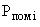 
где:

 - коэффициент, учитывающий относительную стоимость выполнения работ по капитальному ремонту и ремонту в зависимости от расположения автомобильной дороги на территории Российской Федерации, приведенный в таблице 2;

 - коэффициент влияния массы транспортного средства в зависимости от расположения автомобильной дороги на территории Российской Федерации, приведенный в таблице 2;

c, d - постоянные коэффициенты, приведенные в таблице 1;

 - величина превышения фактической массы транспортного средства над допустимой, процентов.
Таблица 1Таблица 2Приложение. Показатели размера вреда, причиняемого транспортными средствами, осуществляющими перевозки тяжеловесных грузов, при движении таких транспортных средств по автомобильным дорогам федерального значенияПриложение
к постановлению Правительства
Российской Федерации
от 16 ноября 2009 года N 934(В редакции, 
введенной в действие 
с 1 июля 2015 года 
постановлением Правительства 
Российской Федерации 
от 9 января 2014 года N 12 
(с изменениями, внесенными 
постановлением Правительства 
Российской Федерации 
от 27 декабря 2014 года N 1590). - 
См. предыдущую редакцию)Показатели размера вреда, причиняемого транспортными средствами, осуществляющими перевозки тяжеловесных грузов, при движении таких транспортных средств по автомобильным дорогам федерального значенияТаблица 1. Размер вреда, причиняемого транспортными средствами, осуществляющими перевозки тяжеловесных грузов, при движении таких транспортных средств по автомобильным дорогам федерального значения, рассчитанных под осевую нагрузку 10 тонн/ось, ...
Таблица 1     
Размер вреда, причиняемого транспортными средствами, осуществляющими перевозки тяжеловесных грузов, при движении таких транспортных средств по автомобильным дорогам федерального значения, рассчитанных под осевую нагрузку 10 тонн/ось, от превышения допустимых осевых нагрузок на каждую ось транспортного средстваТаблица 2. Размер вреда, причиняемого транспортными средствами, осуществляющими перевозки тяжеловесных грузов, при движении таких транспортных средств по автомобильным дорогам федерального значения, рассчитанных под осевую нагрузку 11,5 тонн/ось, ...
Таблица 2     
Размер вреда, причиняемого транспортными средствами, осуществляющими перевозки тяжеловесных грузов, при движении таких транспортных средств по автомобильным дорогам федерального значения, рассчитанных под осевую нагрузку 11,5 тонн/ось, от превышения допустимых осевых нагрузок на каждую ось транспортного средстваТаблица 3. Размер вреда, причиняемого транспортными средствами, осуществляющими перевозки тяжеловесных грузов, при движении таких транспортных средств по автомобильным дорогам федерального значения от превышения допустимой для автомобильной дороги ...
Таблица 3     
Размер вреда, причиняемого транспортными средствами, осуществляющими перевозки тяжеловесных грузов, при движении таких транспортных средств по автомобильным дорогам федерального значения от превышения допустимой для автомобильной дороги массы транспортного средстваТаблица 4Редакция документа с учетом
изменений и дополнений подготовлена
АО "Кодекс"Нормативная (расчетная) осевая нагрузка, тонн/осьНормативная (расчетная) осевая нагрузка, тонн/ось, руб./100 кмПостоянные коэффициентыПостоянные коэффициентыПостоянные коэффициентыПостоянные коэффициентыabcd1. 685007,30,277365123,42. 10184037,72,47365123,43. 11,584039,52,77365123,4Примечание.Приведенные в таблице 1 параметры предназначены для автомобильных дорог общего пользования федерального значения. Исходное значение размера вреда, причиняемого транспортными средствами, при превышении допустимых осевых нагрузок для автомобильной дороги на 5 процентов, и постоянные коэффициенты для региональных или межмуниципальных и муниципальных автомобильных дорог устанавливаются органами государственной власти субъектов Российской Федерации и органами местного самоуправления соответственно.Приведенные в таблице 1 параметры предназначены для автомобильных дорог общего пользования федерального значения. Исходное значение размера вреда, причиняемого транспортными средствами, при превышении допустимых осевых нагрузок для автомобильной дороги на 5 процентов, и постоянные коэффициенты для региональных или межмуниципальных и муниципальных автомобильных дорог устанавливаются органами государственной власти субъектов Российской Федерации и органами местного самоуправления соответственно.Приведенные в таблице 1 параметры предназначены для автомобильных дорог общего пользования федерального значения. Исходное значение размера вреда, причиняемого транспортными средствами, при превышении допустимых осевых нагрузок для автомобильной дороги на 5 процентов, и постоянные коэффициенты для региональных или межмуниципальных и муниципальных автомобильных дорог устанавливаются органами государственной власти субъектов Российской Федерации и органами местного самоуправления соответственно.Приведенные в таблице 1 параметры предназначены для автомобильных дорог общего пользования федерального значения. Исходное значение размера вреда, причиняемого транспортными средствами, при превышении допустимых осевых нагрузок для автомобильной дороги на 5 процентов, и постоянные коэффициенты для региональных или межмуниципальных и муниципальных автомобильных дорог устанавливаются органами государственной власти субъектов Российской Федерации и органами местного самоуправления соответственно.Приведенные в таблице 1 параметры предназначены для автомобильных дорог общего пользования федерального значения. Исходное значение размера вреда, причиняемого транспортными средствами, при превышении допустимых осевых нагрузок для автомобильной дороги на 5 процентов, и постоянные коэффициенты для региональных или межмуниципальных и муниципальных автомобильных дорог устанавливаются органами государственной власти субъектов Российской Федерации и органами местного самоуправления соответственно.Приведенные в таблице 1 параметры предназначены для автомобильных дорог общего пользования федерального значения. Исходное значение размера вреда, причиняемого транспортными средствами, при превышении допустимых осевых нагрузок для автомобильной дороги на 5 процентов, и постоянные коэффициенты для региональных или межмуниципальных и муниципальных автомобильных дорог устанавливаются органами государственной власти субъектов Российской Федерации и органами местного самоуправления соответственно.Федеральный округ Российской Федерациидля дорог федерального значениядля дорог регионального, межмуниципального, местного значения и частных дорогЦентральный2,07110,285Северо-Западный2,141,070,7850,294Южный1,650,961,1030,342Приволжский1,670,940,760,353Уральский2,11,030,6620,348Сибирский2,061,010,6280,261Дальневосточный2,141,350,7080,665Северо-Кавказский1,480,960,7930,328Крымский10,960,4240,104(рублей на 100 км)(рублей на 100 км)(рублей на 100 км)(рублей на 100 км)(рублей на 100 км)(рублей на 100 км)(рублей на 100 км)(рублей на 100 км)(рублей на 100 км)(рублей на 100 км)ПревышениеФедеральный округФедеральный округФедеральный округФедеральный округФедеральный округФедеральный округФедеральный округФедеральный округФедеральный округдопустимых осевых нагрузок на ось транспортного средства (процентов)Цент-
раль-
ныйСеверо-
Запад-
ныйЮж-
ныйПривол-
жскийУраль-
скийСибир-
скийДальне-
восточ-
ныйСеверо-
Кавказ-
скийКрым-
скийДо 10274723861637152020591963277313871274Свыше 10 до 20439238152618243032913139443422182037Свыше 20 до 30702661024188388752655021709335483258Свыше 30 до 4010616922163295874795675871071853614923Свыше 40 до 5015141131529026837711347108211528676467022Свыше 50 до 6020584178791227111389154261471120781103959546Свыше 60рассчитывается по формулам, приведенным в методике расчета размера вреда, причиняемого транспортными средствами, осуществляющими перевозки тяжеловесных грузов, предусмотренной приложением к Правилам возмещения вреда, причиняемого транспортными средствами, осуществляющими перевозки тяжеловесных грузоврассчитывается по формулам, приведенным в методике расчета размера вреда, причиняемого транспортными средствами, осуществляющими перевозки тяжеловесных грузов, предусмотренной приложением к Правилам возмещения вреда, причиняемого транспортными средствами, осуществляющими перевозки тяжеловесных грузоврассчитывается по формулам, приведенным в методике расчета размера вреда, причиняемого транспортными средствами, осуществляющими перевозки тяжеловесных грузов, предусмотренной приложением к Правилам возмещения вреда, причиняемого транспортными средствами, осуществляющими перевозки тяжеловесных грузоврассчитывается по формулам, приведенным в методике расчета размера вреда, причиняемого транспортными средствами, осуществляющими перевозки тяжеловесных грузов, предусмотренной приложением к Правилам возмещения вреда, причиняемого транспортными средствами, осуществляющими перевозки тяжеловесных грузоврассчитывается по формулам, приведенным в методике расчета размера вреда, причиняемого транспортными средствами, осуществляющими перевозки тяжеловесных грузов, предусмотренной приложением к Правилам возмещения вреда, причиняемого транспортными средствами, осуществляющими перевозки тяжеловесных грузоврассчитывается по формулам, приведенным в методике расчета размера вреда, причиняемого транспортными средствами, осуществляющими перевозки тяжеловесных грузов, предусмотренной приложением к Правилам возмещения вреда, причиняемого транспортными средствами, осуществляющими перевозки тяжеловесных грузоврассчитывается по формулам, приведенным в методике расчета размера вреда, причиняемого транспортными средствами, осуществляющими перевозки тяжеловесных грузов, предусмотренной приложением к Правилам возмещения вреда, причиняемого транспортными средствами, осуществляющими перевозки тяжеловесных грузоврассчитывается по формулам, приведенным в методике расчета размера вреда, причиняемого транспортными средствами, осуществляющими перевозки тяжеловесных грузов, предусмотренной приложением к Правилам возмещения вреда, причиняемого транспортными средствами, осуществляющими перевозки тяжеловесных грузоврассчитывается по формулам, приведенным в методике расчета размера вреда, причиняемого транспортными средствами, осуществляющими перевозки тяжеловесных грузов, предусмотренной приложением к Правилам возмещения вреда, причиняемого транспортными средствами, осуществляющими перевозки тяжеловесных грузовПримечание.В период временных ограничений движения транспортных средств по автомобильным дорогам в связи с неблагоприятными климатическими условиями значения размера вреда, установленные в настоящей таблице, увеличиваются в 2,9 раза.В период временных ограничений движения транспортных средств по автомобильным дорогам в связи с неблагоприятными климатическими условиями значения размера вреда, установленные в настоящей таблице, увеличиваются в 2,9 раза.В период временных ограничений движения транспортных средств по автомобильным дорогам в связи с неблагоприятными климатическими условиями значения размера вреда, установленные в настоящей таблице, увеличиваются в 2,9 раза.В период временных ограничений движения транспортных средств по автомобильным дорогам в связи с неблагоприятными климатическими условиями значения размера вреда, установленные в настоящей таблице, увеличиваются в 2,9 раза.В период временных ограничений движения транспортных средств по автомобильным дорогам в связи с неблагоприятными климатическими условиями значения размера вреда, установленные в настоящей таблице, увеличиваются в 2,9 раза.В период временных ограничений движения транспортных средств по автомобильным дорогам в связи с неблагоприятными климатическими условиями значения размера вреда, установленные в настоящей таблице, увеличиваются в 2,9 раза.В период временных ограничений движения транспортных средств по автомобильным дорогам в связи с неблагоприятными климатическими условиями значения размера вреда, установленные в настоящей таблице, увеличиваются в 2,9 раза.В период временных ограничений движения транспортных средств по автомобильным дорогам в связи с неблагоприятными климатическими условиями значения размера вреда, установленные в настоящей таблице, увеличиваются в 2,9 раза.В период временных ограничений движения транспортных средств по автомобильным дорогам в связи с неблагоприятными климатическими условиями значения размера вреда, установленные в настоящей таблице, увеличиваются в 2,9 раза.(рублей на 100 км)(рублей на 100 км)(рублей на 100 км)(рублей на 100 км)(рублей на 100 км)(рублей на 100 км)(рублей на 100 км)(рублей на 100 км)(рублей на 100 км)(рублей на 100 км)ПревышениеФедеральный округФедеральный округФедеральный округФедеральный округФедеральный округФедеральный округФедеральный округФедеральный округФедеральный округдопустимых осевых нагрузок на ось транспортного средства (процентов)Цент-
раль-
ныйСеверо-
Запад-
ныйЮж-
ныйПривол-
жскийУраль-
скийСибир-
скийДальне-
восточ-
ныйСеверо-
Кавказ-
скийКрым-
скийДо 10118710317086578908491199600550Свыше 10 до 20172014941026952128912301737869798Свыше 20 до 30257422361534142419291839259913001194Свыше 30 до 40373732462228206828012671377318871733Свыше 40 до 50520445203102287939003719525326282413Свыше 50 до 60696760524153385552214979703435183231Свыше 60рассчитывается по формулам, приведенным в методике расчета размера вреда, причиняемого транспортными средствами, осуществляющими перевозки тяжеловесных грузов, предусмотренной приложением к Правилам возмещения вреда, причиняемого транспортными средствами, осуществляющими перевозки тяжеловесных грузоврассчитывается по формулам, приведенным в методике расчета размера вреда, причиняемого транспортными средствами, осуществляющими перевозки тяжеловесных грузов, предусмотренной приложением к Правилам возмещения вреда, причиняемого транспортными средствами, осуществляющими перевозки тяжеловесных грузоврассчитывается по формулам, приведенным в методике расчета размера вреда, причиняемого транспортными средствами, осуществляющими перевозки тяжеловесных грузов, предусмотренной приложением к Правилам возмещения вреда, причиняемого транспортными средствами, осуществляющими перевозки тяжеловесных грузоврассчитывается по формулам, приведенным в методике расчета размера вреда, причиняемого транспортными средствами, осуществляющими перевозки тяжеловесных грузов, предусмотренной приложением к Правилам возмещения вреда, причиняемого транспортными средствами, осуществляющими перевозки тяжеловесных грузоврассчитывается по формулам, приведенным в методике расчета размера вреда, причиняемого транспортными средствами, осуществляющими перевозки тяжеловесных грузов, предусмотренной приложением к Правилам возмещения вреда, причиняемого транспортными средствами, осуществляющими перевозки тяжеловесных грузоврассчитывается по формулам, приведенным в методике расчета размера вреда, причиняемого транспортными средствами, осуществляющими перевозки тяжеловесных грузов, предусмотренной приложением к Правилам возмещения вреда, причиняемого транспортными средствами, осуществляющими перевозки тяжеловесных грузоврассчитывается по формулам, приведенным в методике расчета размера вреда, причиняемого транспортными средствами, осуществляющими перевозки тяжеловесных грузов, предусмотренной приложением к Правилам возмещения вреда, причиняемого транспортными средствами, осуществляющими перевозки тяжеловесных грузоврассчитывается по формулам, приведенным в методике расчета размера вреда, причиняемого транспортными средствами, осуществляющими перевозки тяжеловесных грузов, предусмотренной приложением к Правилам возмещения вреда, причиняемого транспортными средствами, осуществляющими перевозки тяжеловесных грузоврассчитывается по формулам, приведенным в методике расчета размера вреда, причиняемого транспортными средствами, осуществляющими перевозки тяжеловесных грузов, предусмотренной приложением к Правилам возмещения вреда, причиняемого транспортными средствами, осуществляющими перевозки тяжеловесных грузовПримечание.В период временных ограничений движения транспортных средств по автомобильным дорогам в связи с неблагоприятными климатическими условиями значения размера вреда, установленные в настоящей таблице, увеличиваются в 2,9 раза.В период временных ограничений движения транспортных средств по автомобильным дорогам в связи с неблагоприятными климатическими условиями значения размера вреда, установленные в настоящей таблице, увеличиваются в 2,9 раза.В период временных ограничений движения транспортных средств по автомобильным дорогам в связи с неблагоприятными климатическими условиями значения размера вреда, установленные в настоящей таблице, увеличиваются в 2,9 раза.В период временных ограничений движения транспортных средств по автомобильным дорогам в связи с неблагоприятными климатическими условиями значения размера вреда, установленные в настоящей таблице, увеличиваются в 2,9 раза.В период временных ограничений движения транспортных средств по автомобильным дорогам в связи с неблагоприятными климатическими условиями значения размера вреда, установленные в настоящей таблице, увеличиваются в 2,9 раза.В период временных ограничений движения транспортных средств по автомобильным дорогам в связи с неблагоприятными климатическими условиями значения размера вреда, установленные в настоящей таблице, увеличиваются в 2,9 раза.В период временных ограничений движения транспортных средств по автомобильным дорогам в связи с неблагоприятными климатическими условиями значения размера вреда, установленные в настоящей таблице, увеличиваются в 2,9 раза.В период временных ограничений движения транспортных средств по автомобильным дорогам в связи с неблагоприятными климатическими условиями значения размера вреда, установленные в настоящей таблице, увеличиваются в 2,9 раза.В период временных ограничений движения транспортных средств по автомобильным дорогам в связи с неблагоприятными климатическими условиями значения размера вреда, установленные в настоящей таблице, увеличиваются в 2,9 раза.(рублей на 100 км)(рублей на 100 км)(рублей на 100 км)(рублей на 100 км)(рублей на 100 км)(рублей на 100 км)(рублей на 100 км)(рублей на 100 км)(рублей на 100 км)(рублей на 100 км)(рублей на 100 км)ПревышениеФедеральный округФедеральный округФедеральный округФедеральный округФедеральный округФедеральный округФедеральный округФедеральный округФедеральный округФедеральный округдопустимой массы (процентов)Цент-
раль-
ныйСеверо-
Запад-
ныйЮж-
ныйПривол-
жскийПривол-
жскийУраль-
скийСибир-
скийДальне-
восточ-
ныйСеверо-
Кавказ-
скийКрым-
скийДо 108599722591059105614358635454821965463500Свыше 10 до 20983382621041210412702567056237939874864002Свыше 20 до 3011067929911719117197906754670201057884254505Свыше 30 до 40123011033613025130258788838878021175793655007Свыше 40 до 501353511373143321433296699229858512937103045509Свыше 50 до 60147691241015639156391055110070936814116112436012Свыше 60рассчитывается по формулам, приведенным в методике расчета размера вреда, причиняемого транспортными средствами, осуществляющими перевозки тяжеловесных грузов, предусмотренной приложением к Правилам возмещения вреда, причиняемого транспортными средствами, осуществляющими перевозки тяжеловесных грузоврассчитывается по формулам, приведенным в методике расчета размера вреда, причиняемого транспортными средствами, осуществляющими перевозки тяжеловесных грузов, предусмотренной приложением к Правилам возмещения вреда, причиняемого транспортными средствами, осуществляющими перевозки тяжеловесных грузоврассчитывается по формулам, приведенным в методике расчета размера вреда, причиняемого транспортными средствами, осуществляющими перевозки тяжеловесных грузов, предусмотренной приложением к Правилам возмещения вреда, причиняемого транспортными средствами, осуществляющими перевозки тяжеловесных грузоврассчитывается по формулам, приведенным в методике расчета размера вреда, причиняемого транспортными средствами, осуществляющими перевозки тяжеловесных грузов, предусмотренной приложением к Правилам возмещения вреда, причиняемого транспортными средствами, осуществляющими перевозки тяжеловесных грузоврассчитывается по формулам, приведенным в методике расчета размера вреда, причиняемого транспортными средствами, осуществляющими перевозки тяжеловесных грузов, предусмотренной приложением к Правилам возмещения вреда, причиняемого транспортными средствами, осуществляющими перевозки тяжеловесных грузоврассчитывается по формулам, приведенным в методике расчета размера вреда, причиняемого транспортными средствами, осуществляющими перевозки тяжеловесных грузов, предусмотренной приложением к Правилам возмещения вреда, причиняемого транспортными средствами, осуществляющими перевозки тяжеловесных грузоврассчитывается по формулам, приведенным в методике расчета размера вреда, причиняемого транспортными средствами, осуществляющими перевозки тяжеловесных грузов, предусмотренной приложением к Правилам возмещения вреда, причиняемого транспортными средствами, осуществляющими перевозки тяжеловесных грузоврассчитывается по формулам, приведенным в методике расчета размера вреда, причиняемого транспортными средствами, осуществляющими перевозки тяжеловесных грузов, предусмотренной приложением к Правилам возмещения вреда, причиняемого транспортными средствами, осуществляющими перевозки тяжеловесных грузоврассчитывается по формулам, приведенным в методике расчета размера вреда, причиняемого транспортными средствами, осуществляющими перевозки тяжеловесных грузов, предусмотренной приложением к Правилам возмещения вреда, причиняемого транспортными средствами, осуществляющими перевозки тяжеловесных грузоврассчитывается по формулам, приведенным в методике расчета размера вреда, причиняемого транспортными средствами, осуществляющими перевозки тяжеловесных грузов, предусмотренной приложением к Правилам возмещения вреда, причиняемого транспортными средствами, осуществляющими перевозки тяжеловесных грузовПримечание.При определении размера вреда согласно таблице 3 для дорог регионального, межмуниципального, местного значения и частных дорог следует умножать значение размера вреда на коэффициент К, значения которого приведены в таблице 4.При определении размера вреда согласно таблице 3 для дорог регионального, межмуниципального, местного значения и частных дорог следует умножать значение размера вреда на коэффициент К, значения которого приведены в таблице 4.При определении размера вреда согласно таблице 3 для дорог регионального, межмуниципального, местного значения и частных дорог следует умножать значение размера вреда на коэффициент К, значения которого приведены в таблице 4.При определении размера вреда согласно таблице 3 для дорог регионального, межмуниципального, местного значения и частных дорог следует умножать значение размера вреда на коэффициент К, значения которого приведены в таблице 4.При определении размера вреда согласно таблице 3 для дорог регионального, межмуниципального, местного значения и частных дорог следует умножать значение размера вреда на коэффициент К, значения которого приведены в таблице 4.При определении размера вреда согласно таблице 3 для дорог регионального, межмуниципального, местного значения и частных дорог следует умножать значение размера вреда на коэффициент К, значения которого приведены в таблице 4.При определении размера вреда согласно таблице 3 для дорог регионального, межмуниципального, местного значения и частных дорог следует умножать значение размера вреда на коэффициент К, значения которого приведены в таблице 4.При определении размера вреда согласно таблице 3 для дорог регионального, межмуниципального, местного значения и частных дорог следует умножать значение размера вреда на коэффициент К, значения которого приведены в таблице 4.При определении размера вреда согласно таблице 3 для дорог регионального, межмуниципального, местного значения и частных дорог следует умножать значение размера вреда на коэффициент К, значения которого приведены в таблице 4.При определении размера вреда согласно таблице 3 для дорог регионального, межмуниципального, местного значения и частных дорог следует умножать значение размера вреда на коэффициент К, значения которого приведены в таблице 4.Федеральный округКоэффициент КЦентральный0,285Северо-Западный0,375Южный0,310Приволжский0,464Уральский0,526Сибирский0,416Дальневосточный0,939Северо-Кавказский0,414Крымский0,245